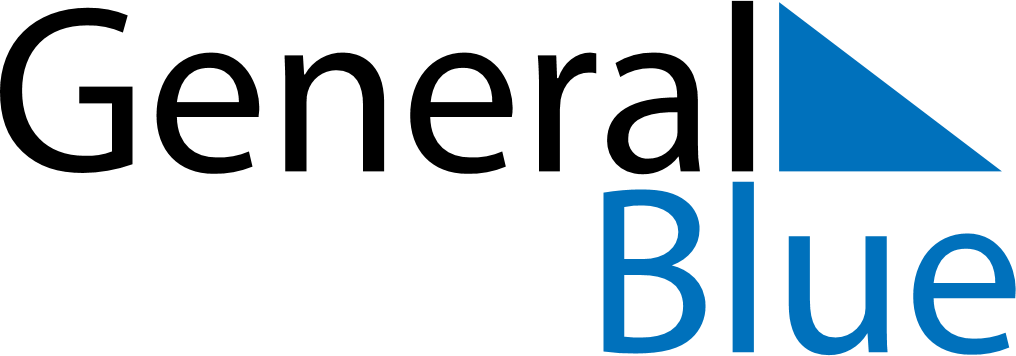 Kenya 2025 HolidaysKenya 2025 HolidaysDATENAME OF HOLIDAYJanuary 1, 2025WednesdayNew Year’s DayMarch 30, 2025SundayEnd of Ramadan (Eid al-Fitr)April 18, 2025FridayGood FridayApril 20, 2025SundayEaster SundayApril 21, 2025MondayEaster MondayMay 1, 2025ThursdayLabour DayJune 1, 2025SundayMadaraka DayJune 2, 2025MondayMadaraka Day (substitute day)June 6, 2025FridayFeast of the Sacrifice (Eid al-Adha)October 10, 2025FridayMoi DayOctober 20, 2025MondayMashujaa DayDecember 12, 2025FridayJamhuri DayDecember 25, 2025ThursdayChristmas DayDecember 26, 2025FridayBoxing Day